ส่วนราชการ  มหาวิทยาลัยนเรศวร คณะศึกษาศาสตร์ ภาควิชา.................................................. โทร. …………… ที่      	ศธ 0527.05/					วันที่.....................................................................  เรื่อง	ขอส่งข้อเสนอโครงการวิจัยเพื่อขอรับทุนอุดหนุนจากงบประมาณรายได้ ประจำปีงบประมาณ                   พ.ศ. 2562เรียน	คณบดีคณะศึกษาศาสตร์                   	อ้างถึง ประกาศมหาวิทยาลัยนเรศวร เรื่อง เงินอุดหนุนการวิจัย ที่ได้กำหนดให้มีการอุดหนุนทุนวิจัยจากงบประมาณรายได้มหาวิทยาลัย นั้นในการนี้ ข้าพเจ้ามีความประสงค์ที่จะส่งข้อเสนอโครงการของ  ............(ผู้ขอรับทุน)................ ตำแหน่ง ............................................ สังกัดภาควิชา ........................................... คณะศึกษาศาสตร์ มหาวิทยาลัยนเรศวร เรื่อง ............................................................................................. ในวงเงินงบประมาณ .......................... บาท มีระยะเวลาดำเนินการ ................. เดือน เพื่อขอรับการอุดหนุนทุนจากงบประมาณรายได้คณะศึกษาศาสตร์ มหาวิทยาลัยนเรศวร ประจำปีงบประมาณ พ.ศ. 2562 โดยเสนอขอรับการพิจารณาตามแนวปฏิบัติการสนับสนุนทุนวิจัยงบประมาณรายได้ และได้แนบเอกสาร ประกอบด้วยแบบเสนอโครงการวิจัย ฉบับจริง จำนวน 1 ชุด และสำเนา จำนวน 2 ฉบับแบบเสนอรายชื่อผู้ทรงคุณวุฒิประเมินข้อเสนอโครงการวิจัยสำเนาใบรับรองจริยธรรมการทำวิจัย หรือ บันทึกข้อความแจ้งหมายเลขโครงการวิจัยที่ยื่นขอรับการพิจารณาจริยธรรมการวิจัย จำนวน 1 ชุด พร้อมรับรองสำเนาถูกต้อง (ถ้ามี)จึงเรียนมาเพื่อโปรดพิจารณา  		(.................................................................)                 				      	  .............................................................หัวหน้าภาควิชา.......................................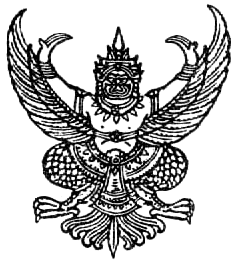 